Servicio de Selección y Provisión de Personal Docente Irakasleak Hautatzeko eta Lanpostuak Betetzeko Zerbitzua Santo Domingo, 8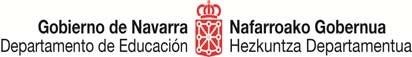 31001 PAMPLONA / IRUÑA Tel. 848 42 69 96seleccion@navarra.esAUTORIZACIÓN PARA LA PRESENTACIÓN DEL PROYECTO	Don/doña      		 con D.N. I nº      	, aspirante admitido/a en la convocatoria por concurso de 
méritos para la provisión, en régimen de comisión de servicios, de puestos de trabajo docentes en el:	 Centros de Apoyo al Profesorado (CAP)	  Centro de Recursos para la Equidad Educativa (CREENA) 	  Centro de Recursos para la Enseñanza de Euskera (EIBZ) aprobada por Resolución      /202   del director del Servicio de Selección y Provisión de 
personal Docente, autorizo a don/doña       		 con D.N.I nº      	, para la entrega del proyecto en mi nombre en el citado procedimiento.En      	, a       de     		de 202     Aspirante(firma)	DNI:      	Persona autorizada(firma)	DNI:      	La presentación de esta autorización debe hacerse mediante original. No se admiten copias.El presente documento deberá acompañarse con copia en papel del DNI, carné de conducir o pasaporte en vigor de ambos firmantes.La firma debe ser autógrafa, no cabiendo firma digital.